ΤΕΙ ΘΕΣ/ΝΙΚΗΣΤμήμα Πληροφορικής	Χειμερινό εξάμηνο 2010-11ΥΛΗ ΜΑΘΗΜΑΤΟΣΤΗΛΕΠΙΚΟΙΝΩΝΙΕΣ ΚΑΙ ΔΙΚΤΥΑ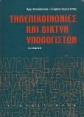 Κεφάλαιο 1Κεφάλαιο 2Κεφάλαιο 3 εκτός 3.2.1, 3.2.2, 3.2.3, 3.2.4, 3.2.5, 3.2.6, 3.2.7, 3.2.8, 3.3.2, 3.5Κεφάλαιο 4 εκτός 4.1.4, 4.1.5, 4.1.7, 4.2.4, 4.2.5, 4.2.6, 4.3.2, 4.3.3, 4.3.4, 4.3.5, 4.3.6 Κεφάλαιο 5 ΟΧΙΚεφάλαιο 6 εκτός σελ 241-242, σελ. 250-254, ο δέκτης BPSK, ο δέκτης QPSK, ο δέκτης 8PSK, 6.2.3.4, 6.2.5, σελ 291, 6.3.5, 6.3.6, σελ. 298-312.Κεφάλαιο 7Κεφάλαιο 8 ΟΧΙΚεφάλαιο 9 ΟΧΙΚεφάλαιο 10 εκτός 10.3.1.1Κεφάλαιο 11 ΟΧΙΚεφάλαιο 12 ΟΧΙΚεφάλαιο 13 ΟΧΙΚεφάλαιο 14 εκτός 14.6, 14.7 ΚΑΛΟ ΔΙΑΒΑΣΜΑ και ΚΑΛΗ ΕΠΙΤΥΧΙΑ